Western Cape Provincial ParliamentSTANDING COMMITTEE ON EDUCATION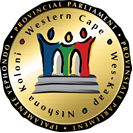 Chairperson: B Kivedo					Committee Co-ordinator: Wasiema Hassen-Moosa		 					Tel: 021 487-1630	Fax: 021 487-1685							Email: wasiema.hassenmoosa@wcpp.gov.zaSenior Committee Co-ordinator: Ben Daza 		 					Tel: 021 487-1676	Fax: 021 487-1685							Email: bdaza@wcpp.gov.za (Ref no: 11/4/1/2/10)Distributed on 01 February 2017NOTICE OF MEETINGPlease note that a meeting of the above Standing Committee will take place as follows:Date:		Tuesday, 07 February 2017Time:		14:00 – 16:00Venue:		Committee Room 1, 4th Floor, 7 Wale Street, Cape TownAGENDABriefing by  the Western Cape Education Department on the School Readiness for 2017Consideration and adoption of Draft Minutes of 31 January 2017Recommendations/ActionsAbove agenda items may be rearranged by the Committee at short noticeShould you be unable to attend kindly forward apologies to the Committee Co-ordinator as well as arrange for an alternate and indicate the name of the alternate at your earliest convenience.